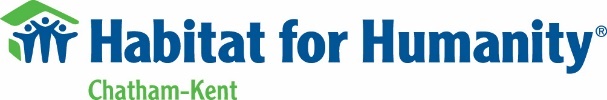 Volunteer Agreements, Waivers and ReleasesConfidentiality AgreementAs a consequence of my association with Habitat for Humanity Chatham-Kent, I recognize that I may come into contact or possession of information which may be deemed to be of a confidential nature to Habitat for Humanity Chatham-Kent, including information concerning: donors; any negotiations in which Habitat for Humanity Chatham-Kent may be involved on any issue; any information on any applicants for housing; any information on selected families; and any other information so designated by Habitat for Humanity Chatham-Kent.  Any information which may be deemed to be of a confidential nature shall only be released by me as may be necessary in the course of carrying out my duties.I further recognize and agree that upon the termination of my association with Habitat for Humanity Chatham-Kent, I shall continue to hold to all such information confidential and shall not divulge such information to any third party, unless expressly authorized in writing by Habitat for Humanity Chatham-Kent to do so.  I further recognize and agree that any failure on my part to comply may result in disciplinary action against me up to and including dismissal.Volunteer Waiver and Release of LiabilityI hereby acknowledge and agree that I have volunteered and participation and assistance in the activities of Habitat for Humanity Chatham-Kent, which include the construction renovation and renovation of homes.I am aware that during my participation in these activities, certain risks and dangers may arise, which are inherent by the very nature of the construction of new homes and working with building supplies, as well as other dangers which can result from human error and negligence on the part of other persons involved with Habitat for Humanity Chatham-Kent.  I am voluntarily participating in these activities with knowledge of the dangers and risks in these activities and agree that I freely and voluntarily assume any and all risks of injury, illness and death. I hereby release and discharge Habitat for Humanity Chatham-Kent and any of its members, officers, directors, staff, agents, associates, sponsors or affiliated volunteers from liability recourse, proceedings, claims and cause of action of any kind whatsoever, in respect of all personal injuries or property losses which I may suffer arising out of or connected to my participation with Habitat for Humanity Chatham-Kent, notwithstanding that such injuries or losses may have been caused solely or partly by negligence of Habitat for Humanity Chatham-Kent or any of its members, officers, directors, staff, agents, associates, sponsors or affiliated volunteers.I agree that the foregoing waiver and release shall be binding upon me personally, as well as my heirs, next of kin, executors, administrators and assigns.Volunteer Code of Conduct and Agreement PledgeAlong with being 16 years of age or older, all Habitat for Humanity Chatham-Kent volunteers are required to comply with our Volunteer Code of Conduct.This agreement pledge form documents your commitment and responsibility as a Habitat for Humanity Chatham-Kent volunteer.I agree to abide by all listed guidelines and forms of conduct.  I also pledge to use good judgement on a day to day basis while volunteering my time to the affiliate.Waiver for Advertising, Marketing and PromotionI agree to allow Habitat for Humanity to use my (or my child’s ward’s or family’s) photograph(s), video(s), and testimonial(s) for proposed and future advertising, marketing and promotional purposes.I understand and consent to the fact that the full name(s) of the individual(s) in the photograph(s) and testimonial(s) may be used.  All testimonials and photographs will forever remain the property of Habitat for Humanity Chatham-Kent.  There will not be a charge to or fees expected from Habitat for Humanity for any usage, publication or showing of the testimonials and photographs or for my (or my child’s/ward’s or my family’s) participation in any Habitat for Humanity program, activity or event.I HAVE CAREFULLY READ THE ABOVE VOLUNTEER AGREEMENTS, WAIVERS AND RELEASES PRIOR TO SIGNING AND FULLY UNDERSTAND AND AGREE WITH ITS CONTENTS.  I AM AWARE THAT BY SIGNING THESE AGREEMENTS, WAIVERS AND RELEASES PRIOR TO SIGNING AND FULLY UNDERSTAND AND AGREE WITH ITS CONTENTS.  I AM AWARE THAT BY SIGNING THESE AGREEMENTS, WAIVERS AND RELEASES, I AM WAIVING CERTAIN LEGAL RIGHTS WHICH I, OR MY HEIRS, NEXT OF KIN, EXECUTORS, ADMINISTRATORS, AND ASSIGNS MAY HAVE AGAINST HABITAT FOR HUMANITY CHATHAM-KENT.Name of Volunteer:           ______________________________________________________                                                                                                                 (Please Print)Signature of Volunteer:     _______________________________________	Date:  ___________________________Signature of Parent/Guardian:  ____________________________________        Date:  __________________________PRIVACY STATEMENT“Habitat for Humanity Chatham-Kent respects your privacy, protects your personal information, and adheres to all legislative requirements with respect to privacy.  We do not rent, sell or trade our mailing lists.  We use personal information to provide services and to keep you informed.  Accurate data helps us provide you timely information regarding programs, services, events, funding needs and opportunities to volunteer or to give.  If at any time you wish to discuss our confidentiality/privacy policies, simply contact our office in Chatham at 519-352-4440 